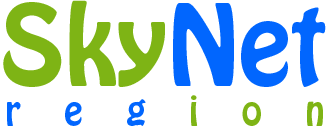            Будущее начинается сегодня                                                                                                                    В ООО «Горсеть»                                                                                Генеральному директору                                                                                 Рыжову Владимиру Ивановичу                                                                                 От абонента ___________________                                                                                                          ________________________________                                                                                                          ________________________________Заявление       Я, _______________________________________________________________________________,Прошу осуществить смену текущего адреса обслуживания: _________________________________________________________________________________________________________________на новый адрес: ____________________________________________________________________________________________________________________________________________________________в связи с _____________________________________________________________________________  	                 «____» _________20__ г.    _____________________   ___________                                                                                      ФИО                              подписьООО «Горсеть»143560 Московская область, Истринский р-н, пос. Курсаково, д.5, офис №2Тел.: 7(499)3221907; 7(926)0011250E-mail: info@istraregion.ruwww.skynetregion.ru